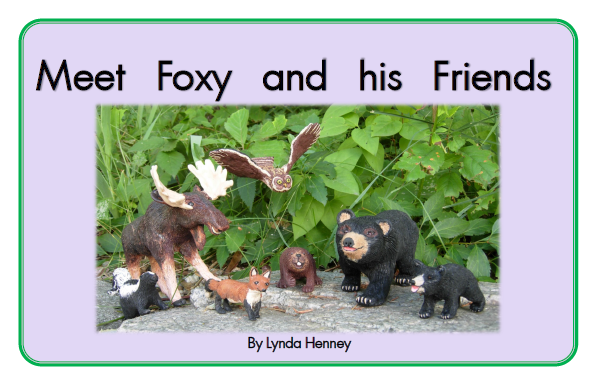 Inspiring, engaging, and fun!   Little books for guided reading, reading intervention, classroom libraries, independent reading, or home reading.  Second Slider image: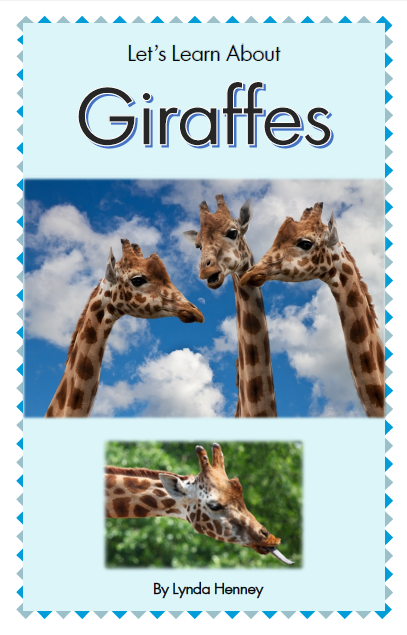 Non-fiction books to intrigue even your most reluctant readers!Many children prefer non-fiction books.  These non-fiction books are written at very low reading levels (less than level 10), which makes them accessible to all readers, regardless of grade level. 